[Your Name][Your Address][City, State, ZIP Code][Your Email Address][Today's Date]Dear [Recipient's Name],I am writing to express my wholehearted support for the [Project Name] led by [Project Leader's Name] within [Organization Name]. As a long-standing member and advocate of this community, I have had the privilege of observing the positive impact that your organization has had on the lives of many.The [Project Name] is a testament to your commitment to making a meaningful difference in our community. Its objectives and goals align closely with the values and aspirations that I hold dear. I believe that this project has the potential to bring about substantial improvements and benefits to those it serves.It is evident to me that the team behind the [Project Name] has invested significant time and effort in planning, coordinating, and executing the various aspects of this initiative. Their dedication to its success is commendable and is reflected in the notable progress achieved thus far.I firmly believe that projects like the [Project Name] deserve our unwavering support. By coming together as a community, we can empower and enable [Organization Name] to make an even more significant impact, furthering its mission and continuing to uplift those in need.I wholeheartedly endorse the [Project Name] and believe it is deserving of any available resources and support. Your dedication to making our community a better place is truly admirable, and I am excited to witness the positive outcomes that this project is sure to bring.Should you require any assistance or have any questions, please do not hesitate to reach out to me at [Your Phone Number] or [Your Email Address]. I am ready and willing to contribute in any way I can to ensure the success of the [Project Name].I look forward to seeing the [Project Name] flourish and make a lasting impact on our community. Thank you for your tireless efforts and commitment to this worthy cause.Sincerely,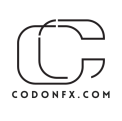 [Your Name]